Profesionālās pilnveides kursi interešu izglītības sporta pedagogiem„Badmintons sporta nodarbībās ar ShuttleTime programmu"(12 stundas) 2017. gada 13.martā Rīgas Teikas vidusskolā, Aizkraukles ielā 14, Rīgā Programma saskaņota 27.09.2016. RIIMC- 16 -203DIENAS DARBA KĀRTĪBAKursu nosaukumsBadmintons sporta nodarbībās arSHUTTLETIME programmuApjoms12 stundas (1 stundas ilgums 45 minūtes)Norises laiks2017.gada 13.martā no plkst. 9.00 – 17.00Norises vietaRīgas Teikas vidusskola, Aizkraukles ielā 14, RīgaMērķauditorijaRīgas interešu izglītības sporta pedagogiKursu anotācijaSHUTTLETIME ir pasaules badmintona federācijas izstrādāta metodiskā programma sporta pedagogiem un badmintona treneriem. Programma ietver resursus un apmācību badmintona pamatu mācīšanai bērniem vecumā no 5-15 gadiem.Kursu satursBadmintons kā sporta veids.Badmintona piemērotība sporta nodarbībām.Badmintona tehnikas pamatelementu apgūšana.ShuttleTime metodiskie materiāli un to izmantošana nodarbību plānošanā.Praktiskā nodarbību plānošana un vadīšana, izmantojot ShuttleTime resursus.Kursu apguves rezultātiSkolotāji būs iepazinuši badmintona sporta pusi.Skolotāji būs iepazinušies ar ShuttleTime metodiskajiem materiāliem un to izmantošanu sporta nodarbību plānošanā.Skolotāji būs praktiski apguvuši badmintona spēles tehnikas pamatelementus.Skolotāji būs ieguvuši praktiskas iemaņas badmintona nodarbību vadīšanā.Lektori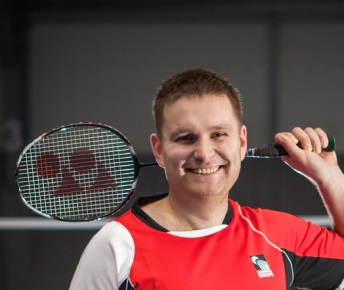 Kristaps Pilveris- BWF* sertificēts Level 1 badmintona treneris, BWF sertificēts skolu programmas treneris un LBF** akreditēts badmintona tiesnesis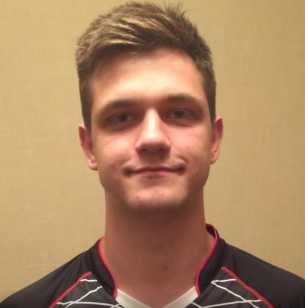 Dāvis Lozda– BWF sertificēts skolu programmas treneris un ShuttleTime programmas koordinators Latvijā* BWF – Pasaules badmintona federācija
** LBF – Latvijas badmintona federācijaDalības maksaEURCita informācijaPamācība materiālu lejupielādei:Uzejot uz zilās krāsas burtiem, nospiest labo peles taustiņu, un pēc tam uz Open Hyperlink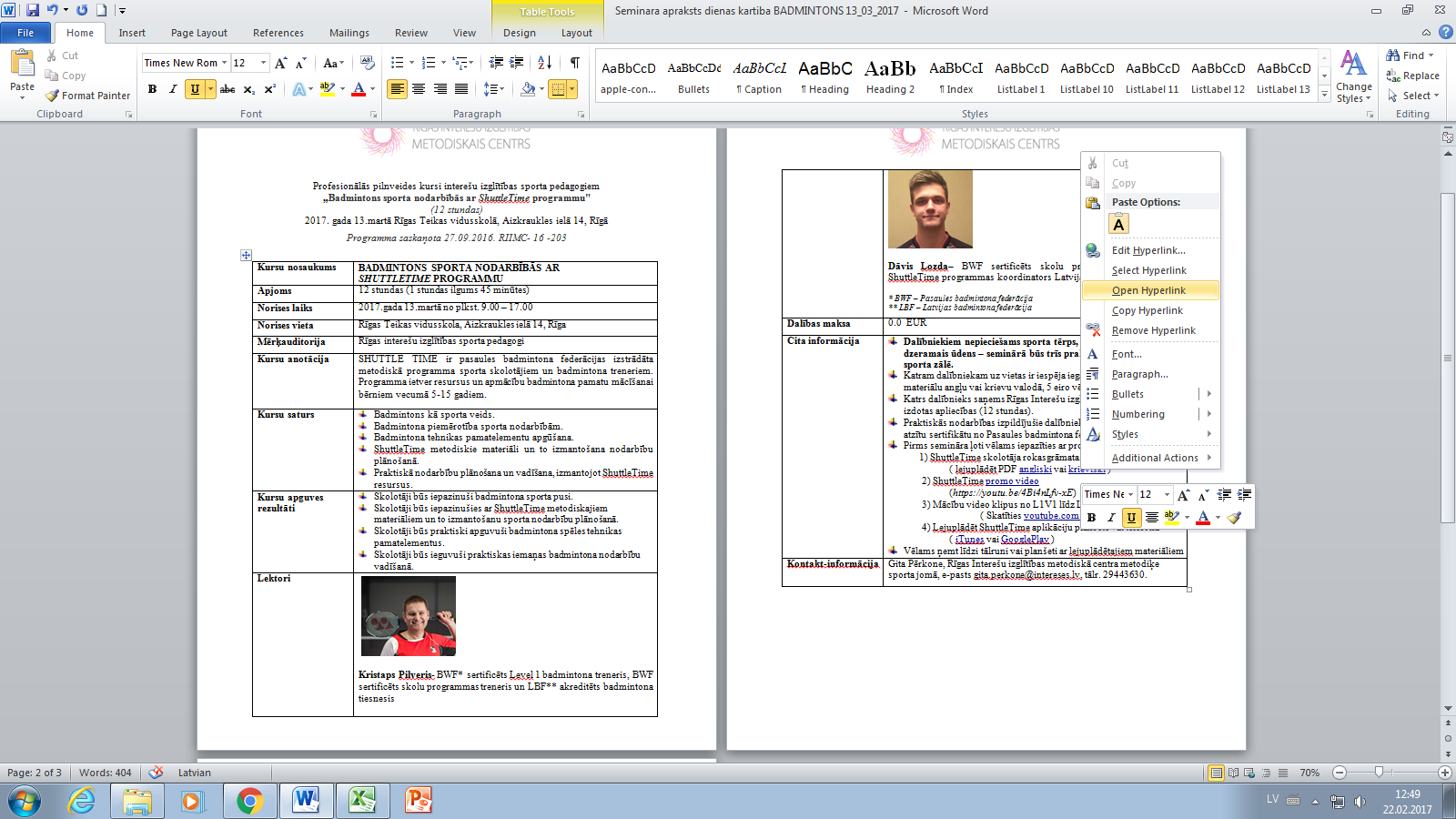 Dalībniekiem nepieciešams sporta tērps, sporta apavi, dzeramais ūdens – seminārā būs trīs praktiskās nodarbības sporta zālē.Katram dalībniekam uz vietas ir iespēja iegādāties kursu izdales materiālu angļu vai krievu valodā, 5 eiro vērtībā.Katrs dalībnieks saņems Rīgas Interešu izglītības metodiskā centra izdotas apliecības (12 stundas).Praktiskās nodarbības izpildījušie dalībnieki saņems arī starptautiski atzītu sertifikātu no Pasaules badmintona federācijas, iepriekš aizpildot anketu:https://docs.google.com/forms/d/e/1FAIpQLSfhFh8b2VuIJfLqPv4WEc6NFz9zxTah1Mhtx0n8-_Xs1N8MAg/viewform?c=0&w=1Pirms semināra ļoti vēlams iepazīties ar programmas materiāliem:1) no ShuttleTime skolotāja rokasgrāmatas 6-26 lpp.	( lejuplādēt PDF angliski vai krieviski ); 2) ShuttleTime promo video 
	(https://youtu.be/4Bi4nLfv-xE)  3) Mācību video klipus no L1V1 līdz L14V4 (kopā ~35min)	( Skatīties youtube.com kanālā ) 4) Lejuplādēt ShuttleTime aplikāciju planšetē vai telefonā	( iTunes vai GooglePlay ) Vēlams ņemt līdzi tālruni vai planšeti ar lejuplādētajiem materiāliemKontaktinformācijaGita Pērkone, Rīgas Interešu izglītības metodiskā centra metodiķe sporta jomā, e- pasts gita.perkone@intereses.lv, tālr. 294436308.30Dalībnieku reģistrācija9.00Kursu atklāšana9.05Ievads9.15Praktiskā badmintona ievadnodarbība9.45Badmintons kā sporta veids, badmintons skolās10.15ShuttleTime materiālu izmantošana11.00Badmintona tehnikas elementu apguve13.00Pārtraukums, neformālas diskusijas, pusdienas13.45Badmintona nodarbības plānošana14.15Praktiskā badmintona nodarbību vadīšana16.00Badmintona turnīra organizēšana ar Shuttle Time17.00Noslēgums, apliecību, sertifikātu izsniegšana